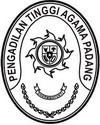 Nomor	: W3-A/316.a/HK.05/X/2022                   Padang,        Oktober 2022Lamp. 	:	-Hal	: Tindak Lanjut Permohonan Izin Persidangan  Dengan Hakim TunggalYth.Ketua Pengadilan Agama Lubuk BasungDi - TempatAssalamu’alaikum Wr. Wb.Menindaklanjuti surat saudara No. W3-A17/1869/HK.05/X/2022 tanggal 20 Oktober 2022 perihal Mohon Solusi Tindak Lanjut Permohonan Izin Persidangan Dengan Hakim Tunggal, bahwa surat Dispensasi / Izin Sidang Dengan Hakim Tunggal dari Ketua Mahkamah Agung RI  Nomor: 65/KMA/HK.05/2/2019 tanggal 19 Februari 2019 tersebut dapat digunakan sebagai dasar pelaksanaan sidang dengan Hakim Tunggal demi untuk kelancaran persidangan Pengadilan Agama Lubuk Basung sambil menunggu izin yang baru.Demikian disampaikan untuk dilaksanakan.Wassalam,Wakil KetuaDrs. Hamdani. S, S.H., M.H.I.PENGADILAN TINGGI AGAMA PADANGJl. By Pass Km 24 Anak Air, Batipuh Panjang, Koto TangahTelp.(0751) 7054806 fax (0751) 40537Website: www.pta-padang.go.id Email: admin@pta-padang.go.idPADANG 25171